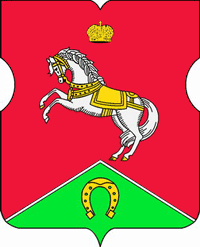 СОВЕТ ДЕПУТАТОВмуниципального округаКОНЬКОВОРЕШЕНИЕ                      27.06.2019		        10/2                _________________№___________________В соответствии со статьями 2, 4 Трудового кодекса Российской Федерации от 30.12.2001 №197-ФЗ, с частью 7 статьи 36 Федерального закона от 06.10.2003 №131-ФЗ «Об общих принципах организации местного самоуправления в Российской Федерации», частями 4 и 8 статьи 14 Закона города Москвы от 06.11.2002 №56 «Об организации местного самоуправления в городе Москве», Законом города Москвы от 25.11.2009 №9 «О гарантиях осуществления полномочий лиц, замещающих муниципальные должности в городе Москве», статьями 12, 14, 16 Устава муниципального округа Коньково в редакции решения Совета депутатов муниципального округа Коньково от 29.03.2016 №4/3, решениями Совета депутатов муниципального округа Коньково от 13.11.2018 №10/1, 10/2, 10/3, распоряжением исполняющего полномочия главы муниципального округа Малахова С.В. от 14.11.2018Советом депутатов принято решение:1. Производить начисление и оплату труда исполняющему полномочия главы муниципального округа и аппарата Совета депутатов Малахову С.В. с 14.11.2018 года исходя из ежемесячного денежного вознаграждения в размере 1/12 годового фонда оплаты труда главы управы района Коньково до выборов нового главы округа.2. Аппарату Совета депутатов муниципального округа Коньково внести необходимые изменения в бюджет муниципального округа Коньково для обеспечения выплат, указанных в пункте 1 настоящего решения, а также для оплаты других гарантий и компенсаций, предусмотренных действующим законодательством, для исполнения полномочий главой округа.3. Аппарату Совета депутатов муниципального округа Коньково исполнить настоящее решение в июле 2019 года.4. Опубликовать настоящее решение в бюллетене «Московский муниципальный вестник».5.Настоящее решение вступает в силу со дня его принятия.6.Контроль за исполнением настоящего решения возложить на исполняющего полномочия главы округа Малахова С.В.Исполняющий полномочия главы                                                                                муниципального округа	Коньково		                        		С.В.Малахов Об оплате труда, гарантиях и компенсациях исполняющего полномочия главы округа и руководителя аппарата Совета депутатов муниципального округа Коньково Малахова С.В.